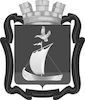 СОВЕТ ДЕПУТАТОВГОРОДСКОГО ПОСЕЛЕНИЯ КАНДАЛАКША КАНДАЛАКШСКОГО РАЙОНАПЯТОГО СОЗЫВАР Е Ш Е Н И Е от 27 сентября  2021 года                                                                                                              № 149О досрочном прекращении полномочий главы муниципального образования городское поселение Кандалакша Кандалакшского района  В соответствии с пунктом 2 части 6 статьи 36 Федерального закона от 06 октября 2003 года № 131-ФЗ «Об общих принципах организации местного самоуправления в Российской Федерации», Уставом муниципального образования городское поселение Кандалакша Кандалакшского района и на основании личного заявления главы муниципального образования городского поселения Кандалакша Кандалакшского района Павлова М.С. Совет депутатовгородского поселения КандалакшаКандалакшского районарешил:	1. Прекратить досрочно полномочия главы муниципального образования городское поселение Кандалакша Кандалакшского района по основаниям, предусмотренным пунктом 2 части 6 статьи 36 Федерального закона от 06.10.2003г. № 131-ФЗ «Об общих принципах организации местного самоуправления в Российской Федерации» Павлова Михаила Сергеевича   в связи с его отставкой по собственному желанию  с  27 сентября 2021 года. 	2.Опубликовать настоящее решение в периодическом печатном издании «Информационный бюллетень администрации муниципального образования Кандалакшский район» и разместить на сайте муниципального образования городское поселение Кандалакша Кандалакшского района.	3. Настоящее решение вступает в силу с момента его принятия.Глава муниципального образования                                                                                  М.С. Павлов